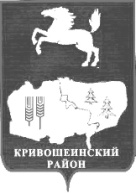 АДМИНИСТРАЦИЯ КРИВОШЕИНСКОГО РАЙОНАПОСТАНОВЛЕНИЕ11.02.2019                                                                                                                 № 88с. КривошеиноТомской областиО внесении изменений в Постановление Администрации Кривошеинского района  от 17.10.2016 № 309 «Об утверждении перечня муниципального имущества»Руководствуясь   частью 4 статьи 18 Федерального Закона от 24.07.2007 № 209 –ФЗ «О развитии малого и среднего предпринимательства в Российской Федерации», Постановлением      Администрации   Кривошеинского    района   от     03.04.2017    № 147 «Об утверждении порядка формирования, ведения и обязательного опубликования перечня муниципального имущества муниципального образования Кривошеинский район, свободного от прав третьих лиц (за исключением имущественных прав субъектов малого и среднего предпринимательства),ПОСТАНОВЛЯЮ:1.Таблицу «Перечень муниципального имущества муниципального образования Кривошеинский район, свободного от прав третьих лиц (за исключением имущественных прав субъектов малого и среднего предпринимательства)» в приложении к постановлению Администрации  Кривошеинского района  от 17.10.2016  № 309 «Об утверждении перечня муниципального имущества» дополнить строкой 4 следующего содержания:	2.Настоящее     постановление    вступает   в   силу    с    даты   его   официального опубликования.	3.Разместить настоящее постановление на официальном сайте муниципального образования Кривошеинский район в сети «Интернет» http://kradm.tomsk.ru  и опубликовать в  газете «Районные Вести».	4.Контроль за исполнением   настоящего  постановления  возложить   на Первого заместителя Главы Кривошеинского района.Глава Кривошеинского района                                                                                 С.А. Тайлашев(Глава Администрации)Костенко Наталья Валерьевна(8-38-251) 2-11-81Прокуратура,   Департамент гос. собственности, Сибиряков, Костенко-2№ п/пПравообладательНаименование имуществаАдрес (местоположение)Общая площадь  (кв.м.)НазначениеКадастровый номер12345674Муниципальное образование Кривошеинский районЗемельный участокТомская область, Кривошеинский район, с. Кривошеино, ул. Ленина № 18Б413Для социально-значимых видов деятельности70:09:0101003:1256